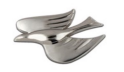 29398 Via Espada Murrieta CA 92563 United States  B:888.552.4360 C:310.597.2826www.johnalemanconsulting.com July 3, 2022 Mrs. Tina Butler, M.S.Chief Operating OfficerLos Angeles Leadership Academy2670 N. Griffin Ave.Los Angeles CA 90031213-381-8484323-394-1137 (Cell)TButler@laleadership.orgService Contract Dear Mrs. Tina Butler, It is my pleasure to have the opportunity to continue our services to you for your 2022-2023 school year with Los Angeles Leadership Academy (Client). This letter will confirm our understanding of (2) Armed Concealed Carry Security Agents to be provided, and our fee arrangement of $65.84 per hour per agent, including our billing procedures and payment requirements. It will also serve as our Service Contract.  We (I.e., John Aleman Consulting Inc or “JAC”) will provide (2) Armed Concealed Carry Security Agents where authorized by law, in accordance with the attached pricing schedule (Schedule A). If requested, a budget can be provided for the assignment. Assignment budgets are estimates only, and actual investments will depend upon a number of variables (e.g., coverage hours, coverage days, number of agents, etc.), however, we will not exceed the initial budget for any assignment without prior approval. I am mindful of the cost of professional services and use professionals who are qualified to attain the desired results for our clients. I will provide detailed statements for services and disbursements at the end of the assignment or on a monthly basis (NET PAY 30 days), whichever is sooner, unless you desire them on a more frequent basis. I will provide you with an invoice for services rendered and disbursements incurred.         Page 1 of 4LALA – JAC – 07/03/2022 29398 Via Espada Murrieta CA 92563 United States  B:888.552.4360 C:310.597.2826 www.johnalemanconsulting.com Payment may be made by check or by the following EFT methods: ACH Transfer Bank Name: Bank of America, N.A. Account Name: John Aleman Consulting Inc Account Number: 3250-7822-0461 Bank ACH ABA Number: 121000358 Bank ACH Address: 10008 S. Atlantic Blvd Monterey Park CA 91754The client agrees that John Aleman Consulting Inc “JAC” is not an insurer and that the amounts payable hereunder are based upon the value of services offered and not the value of clients’ interests being protected. Except as expressly provided herein, John Aleman Consulting Inc undertakes no liability to the client and makes no representation, expressed or implied that its services will prevent occurrences or their consequences that result in loss or damages. The services provided under this agreement are solely for the benefit of the client and neither this agreement nor any services rendered hereunder, confer any rights on any other party as a third-party beneficiary or otherwise.  Notwithstanding the foregoing, to the fullest extent permitted by law, JAC shall indemnify, protect,  and hold harmless, Client and its affiliates, owners, lenders, members, managers, employees, agents,  successors and assigns (each, an "Indemnified Party") from and against any and all claims, demands,  judgments, causes of action, liabilities and civil or criminal penalties and charges, cost and expenses (including, without limitation, reasonable attorneys' fees and costs of defense) incurred by an  Indemnified Party arising out of or in any way caused by (or alleged to be caused by), in whole or in  part, the actual or alleged negligent, reckless, intentional, or wrongful actions or omissions by JAC or  its employees, representatives, subcontractors, or agents.  I appreciate you selecting John Aleman Consulting Inc as your professional services. Please provide me with the authorization to proceed by executing this letter and returning it to me, via email. Sincerely, John Aleman  John A. Aleman Owner | President jaleman@johnalemanconsulting.comPage 2 of 4 LALA – JAC – 07/03/2022 29398 Via Espada Murrieta CA 92563 United States  B:888.552.4360 C:310.597.2826 www.johnalemanconsulting.com Acceptance and Authorization Client: Los Angeles Leadership AcademySignature 			Date 
________________________________Print Name _____________________________________Title Company: John Aleman Consulting, Inc. ___________________________________Signature 			Date  John A. Aleman  Print Name  CEO  Title Page 3 of 4 LALA – JAC – 07/03/2022 29398 Via Espada Murrieta CA 92563 United States  B:888.552.4360 C:310.597.2826 www.johnalemanconsulting.com Schedule A: Executive Protection / Security ServicesDedicated Concealed Carry Armed Security - Hourly Fee Schedule: $65.84 per hour / per agent five (5) hour minimum. California | United States.Investigative Services 2. $75.00 per hour six (6) hour minimum for standard investigations. 3. $120.00 per hour / per K9 Handler six (6) hour minimum for K9 Explosive Services. 4. Mileage: $0.58 per mile (or current IRS rate). 5. Chargeable / Reimbursable expenses. May include, but not limited to the following: a. Record / Court Search Fees b. Parking / Tolls c. Lodging d. Meals e. Equipment Rental f. Travel (airfare, taxi, train, etc.) g. Medical Aid Bag and or to include (AED)Page 4 of 4 LALA – JAC – 07/03/2022 